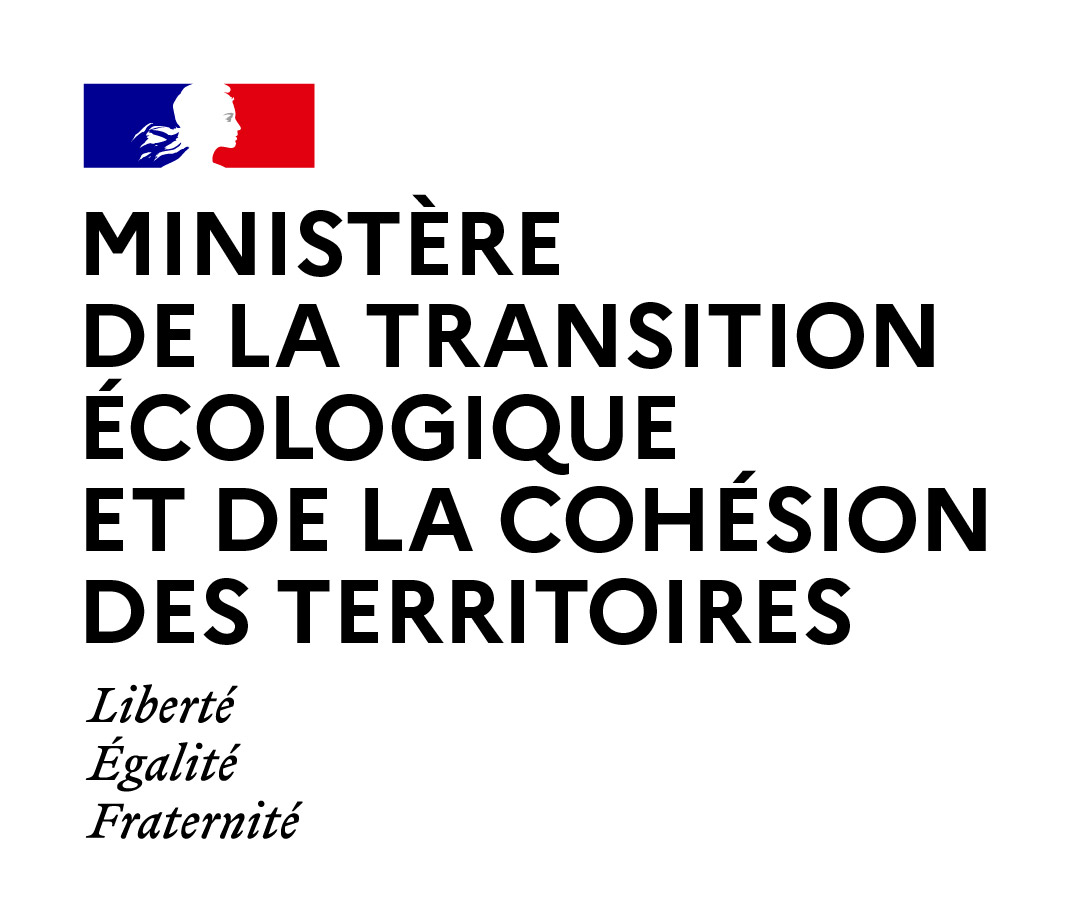 Direction des ressources humaines1- Avis motivé de la direction de l’unité ou du service après lecture et validation du dossier de l’agent en vue de sa promotion.2- Avis motivé de la direction de l’établissement.Avancement au titre de l’année 2023 au grade de :Avis du serviceAvancement au titre de l’année 2023 au grade de :Avis du serviceAvancement au titre de l’année 2023 au grade de :Avis du serviceAvancement au titre de l’année 2023 au grade de :Avis du serviceNom :Prénom :Date de naissance :Age au 01/01/2023 :Corps / grade actuel :Depuis le :Direction / Service / unité :Direction / Service / unité :Fait le :SignatureFait le :Signature